20.07.2023                                     с. Воздвиженка                              № 29-пОб отмене Постановления от 17.02.2014 г № 6-п «Об утверждении Порядка подготовки к ведению и ведения  гражданской обороны в муниципальном образовании Воздвиженский сельсовет»Рассмотрев протест  прокурора № 07-01-2023 от 30.06.2023 года на постановление от 17.02.2014 г № 6-п «Об утверждении Порядка подготовки к ведению и ведения  гражданской обороны в муниципальном образовании Воздвиженский сельсовет», администрация муниципального образования Воздвиженский сельсовет постановляет:  Протест  прокурора от 17.02.2014 г № 6-п «Об утверждении Порядка подготовки к ведению и ведения  гражданской обороны в муниципальном образовании Воздвиженский сельсовет» удовлетворить. 2. Постановление от 17.02.2014 г № 6-п «Об утверждении Порядка подготовки к ведению и ведения  гражданской обороны в муниципальном образовании Воздвиженский сельсовет», отменить. Настоящее постановление вступает в силу после обнародования.Глава муниципального образования                                          Б.Г. ЮртаевРазослано: прокурору района, в дело.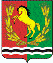 АДМИНИСТРАЦИЯМУНИЦИПАЛЬНОГО ОБРАЗОВАНИЯ ВОЗДВИЖЕНСКИЙ СЕЛЬСОВЕТ АСЕКЕВСКОГО РАЙОНА ОРЕНБУРГСКОЙ ОБЛАСТИП О С Т А Н О В Л Е Н И Е